D/ DocenteE/ EstudiantePedagogical Practice Plan Conversational English (7th-8th-9th). Subject Area: English Oriented tPLAN DE PRÁCTICA PEDAGÓGICAPLAN DE PRÁCTICA PEDAGÓGICAPLAN DE PRÁCTICA PEDAGÓGICAPLAN DE PRÁCTICA PEDAGÓGICAPLAN DE PRÁCTICA PEDAGÓGICACentro educativo:  Colegio Centro educativo:  Colegio Centro educativo:  Colegio Centro educativo:  Colegio Centro educativo:  Colegio Nombre de la persona docente:                                                Nivel:                      Nivel:                      Nivel:                      Curso lectivo: 2024Taller /tecnología: Taller /tecnología: Taller /tecnología: Modalidad: Modalidad: Unidad de estudio: Unidad de estudio: Unidad de estudio: Tiempo estimado: Tiempo estimado: Objetivo general:Objetivo general:Valores y actitudes:Valores y actitudes:Valores y actitudes:Objetivos específicosContenidosEstrategias para la mediación pedagógica Evidencias de aprendizajeTiempo estimado (horas)D/E/D/E/3.D/E/4.D/E/Observaciones: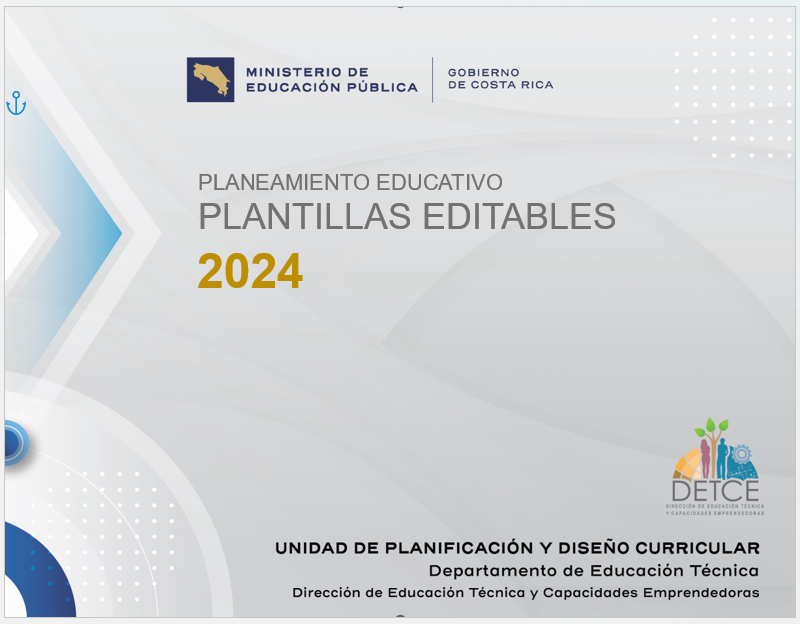 